        T.C.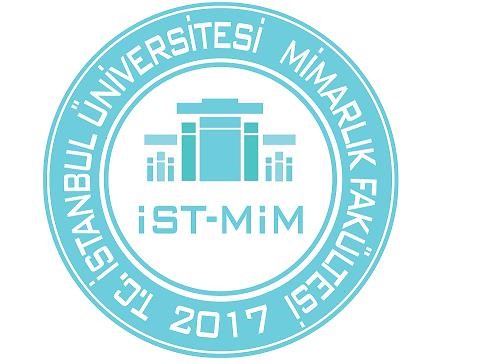 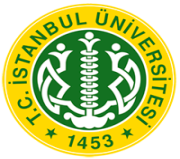       İSTANBUL ÜNİVERSİTESİ     MİMARLIK FAKÜLTESİ         RE’SEN NOT DÜZELTME FORMUTarih: ….. / ….. / 20…..  MİMARLIK FAKÜLTESİ DEKANLIĞINA20….. - 20….. Eğitim-Öğretim yılı (   ) Güz (   ) Bahar yarıyılında aşağıda bilgileri yer alan öğrencinin, öğrenci otomasyon sistemine sehven girildiği tespit edilen (   ) vize (   ) Bitirme  (   ) bütünleme sınav notunun aşağıdaki şekilde düzeltilmesi hususunda bilgilerinizi ve gereğini arz ederim. 								Dersi Veren Öğretim Üyesinin								 Adı-Soyadı:								İmza:Öğrencinin Adı-Soyadı	:Bölümü/Programı		:Öğrenci Numarası		:T.C. Kimlik/YU Numarası	: Dersin Adı			:---------------------------------------------------------------------------------------------------------------------------------------**Vize / Vize Mazeret, Bitirme / Bütünleme sınav sonuçları ham not olarak tabloya işlenmelidir.*** Bitirme / Bütünleme sınav sonuçlarının harf notu hesaplamalarında (%50 VİZE + %50 BİTİRME / BÜTÜNLEME), ilan edilen dersin MDS listesinin sonunda yer alan harf notu aralığına göre öğrencinin harf notu belirlenecektir.VİZE / VİZE MAZERET NOTUBİTİRME / BÜTÜNLEME NOTUHBN (%50 VİZE + %50 BİTİRME / BÜTÜNLEME)HARF NOTU (MDS)